附件62021年研究生复试学生心理测试使用须知如何进入测评网站在地址栏中输入网址： http://subj.swpu.edu.cn/xlzx或者扫描以下二维码，进入西南石油大学心理发展与服务中心。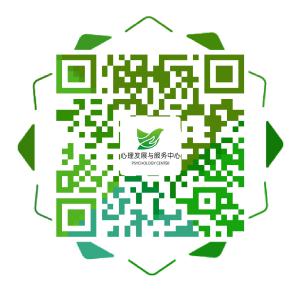 二、如何开始测试  1、在页面左侧系统登录处，找到下图所示，在“方式”一栏选择（学生） 。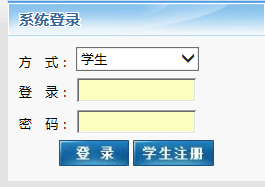    2、在登录一栏填上自己的2021+准考证号后8位，密码为测试学生本人准考证号后6位。点击，进入系统，如下图所示。（假设，某考生准考证号为106150089123456，则登录账号为：202189123456（2021加准考证号后8位），密码：准考证号后六位123456）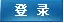 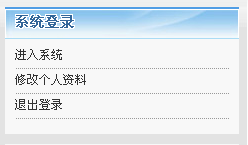 点击“”， 即对个人的姓名、性别、出生年月等基本信息进行修改确认，修改完毕后点击“提交”进行保存。 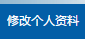 修改个人资料提交后，会出现以下界面，点击左侧“心理评测中心”—“心理自测”出现你的待测量表，如下图所示。点击对应测试量表即可进行测试：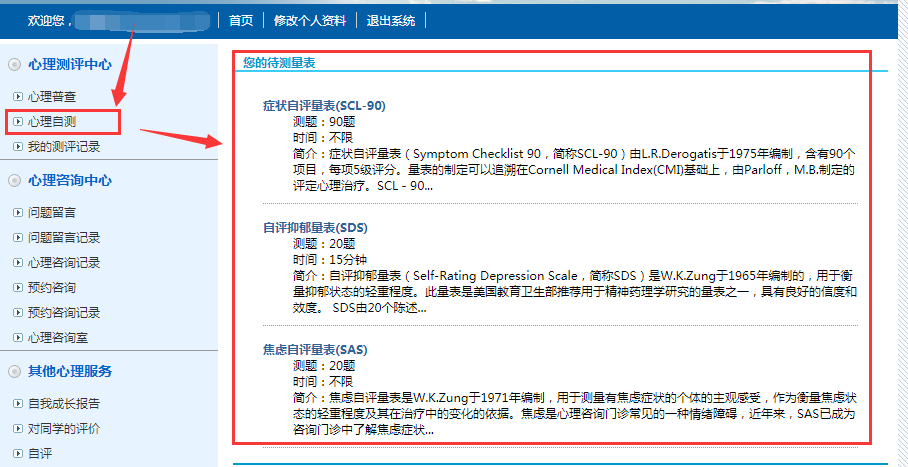 请填写并提交完成后确定左侧栏目里“我的测评记录”里三个量表都在且显示测评结果为“处理中”。4、完成测试后页面自动返回系统首页，并点击 “” 即可。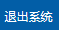 其他相关问题请各位测试人员根据自己实际情况填写，不要错答、漏答。